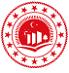 T.CÇEVRE, ŞEHİRCİLİK VE İKLİM DEĞİŞİKLİĞİ BAKANLIĞIMETEOROLOJİ GENEL MÜDÜRLÜĞÜT.CÇEVRE, ŞEHİRCİLİK VE İKLİM DEĞİŞİKLİĞİ BAKANLIĞIMETEOROLOJİ GENEL MÜDÜRLÜĞÜT.CÇEVRE, ŞEHİRCİLİK VE İKLİM DEĞİŞİKLİĞİ BAKANLIĞIMETEOROLOJİ GENEL MÜDÜRLÜĞÜT.CÇEVRE, ŞEHİRCİLİK VE İKLİM DEĞİŞİKLİĞİ BAKANLIĞIMETEOROLOJİ GENEL MÜDÜRLÜĞÜ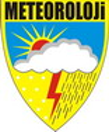 PERİYODU:  Tarih  -  SaatPERİYODU:  Tarih  -  SaatPERİYODU:  Tarih  -  SaatDENİZ TAHMİN RAPORUYAYINYAYINBaşlangıç:29.03.2024 00:00 TSİBaşlangıç:29.03.2024 00:00 TSİBaşlangıç:29.03.2024 00:00 TSİDENİZ TAHMİN RAPORUTARİHİ : 29.03.2024TARİHİ : 29.03.2024Bitiş        : 31.03.2024 23:59 TSİBitiş        : 31.03.2024 23:59 TSİBitiş        : 31.03.2024 23:59 TSİDENİZ TAHMİN RAPORUNOSU   : 89NOSU   : 89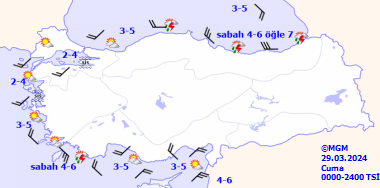 FIRTINAFIRTINADoğu Karadeniz'de fırtınamsı rüzgar bekleniyor.Doğu Karadeniz'de fırtınamsı rüzgar bekleniyor.Doğu Karadeniz'de fırtınamsı rüzgar bekleniyor.Doğu Karadeniz'de fırtınamsı rüzgar bekleniyor.KARADENİZKARADENİZHava Durumu: Parçalı ve çok bulutlu, Orta ve Doğu Karadeniz sağanak ve gök gürültülü sağanak yağışlı,Rüzgar: Batı Karadeniz'de batı ve güneybatıdan 3 ila 5; Doğu Karadeniz'de batı ve kuzeybatıdan, öğle saatlerinde batısı, akşam saatlerinde doğusu güneydoğudan 3 ila 5, sabah saatlerinde geneli 4 ila 6, öğle saatlerinde doğusu 7 kuvvetinde, Dalga: 0,5 ila 1,5 m, doğusu 2,5 m,Görüş: İyi, yağış anında orta.Hava Durumu: Parçalı ve çok bulutlu, Orta ve Doğu Karadeniz sağanak ve gök gürültülü sağanak yağışlı,Rüzgar: Batı Karadeniz'de batı ve güneybatıdan 3 ila 5; Doğu Karadeniz'de batı ve kuzeybatıdan, öğle saatlerinde batısı, akşam saatlerinde doğusu güneydoğudan 3 ila 5, sabah saatlerinde geneli 4 ila 6, öğle saatlerinde doğusu 7 kuvvetinde, Dalga: 0,5 ila 1,5 m, doğusu 2,5 m,Görüş: İyi, yağış anında orta.Hava Durumu: Parçalı ve çok bulutlu, Orta ve Doğu Karadeniz sağanak ve gök gürültülü sağanak yağışlı,Rüzgar: Batı Karadeniz'de batı ve güneybatıdan 3 ila 5; Doğu Karadeniz'de batı ve kuzeybatıdan, öğle saatlerinde batısı, akşam saatlerinde doğusu güneydoğudan 3 ila 5, sabah saatlerinde geneli 4 ila 6, öğle saatlerinde doğusu 7 kuvvetinde, Dalga: 0,5 ila 1,5 m, doğusu 2,5 m,Görüş: İyi, yağış anında orta.Hava Durumu: Parçalı ve çok bulutlu, Orta ve Doğu Karadeniz sağanak ve gök gürültülü sağanak yağışlı,Rüzgar: Batı Karadeniz'de batı ve güneybatıdan 3 ila 5; Doğu Karadeniz'de batı ve kuzeybatıdan, öğle saatlerinde batısı, akşam saatlerinde doğusu güneydoğudan 3 ila 5, sabah saatlerinde geneli 4 ila 6, öğle saatlerinde doğusu 7 kuvvetinde, Dalga: 0,5 ila 1,5 m, doğusu 2,5 m,Görüş: İyi, yağış anında orta.MARMARAMARMARAHava Durumu: Parçalı ve az bulutlu, sabah ve gece saatlerinde yer yer pus ve sisli,Rüzgar: Batı ve güneybatıdan, akşam saatlerinde güneydoğudan 2 ila 4 kuvvetinde,Dalga: 0,5 ila 1,0 m,Görüş: İyi, pus anında orta; sis anında zayıf.Hava Durumu: Parçalı ve az bulutlu, sabah ve gece saatlerinde yer yer pus ve sisli,Rüzgar: Batı ve güneybatıdan, akşam saatlerinde güneydoğudan 2 ila 4 kuvvetinde,Dalga: 0,5 ila 1,0 m,Görüş: İyi, pus anında orta; sis anında zayıf.Hava Durumu: Parçalı ve az bulutlu, sabah ve gece saatlerinde yer yer pus ve sisli,Rüzgar: Batı ve güneybatıdan, akşam saatlerinde güneydoğudan 2 ila 4 kuvvetinde,Dalga: 0,5 ila 1,0 m,Görüş: İyi, pus anında orta; sis anında zayıf.Hava Durumu: Parçalı ve az bulutlu, sabah ve gece saatlerinde yer yer pus ve sisli,Rüzgar: Batı ve güneybatıdan, akşam saatlerinde güneydoğudan 2 ila 4 kuvvetinde,Dalga: 0,5 ila 1,0 m,Görüş: İyi, pus anında orta; sis anında zayıf.EGEEGEHava Durumu: Parçalı ve az bulutlu, kuzeyi  sabah ve gece saatlerinde yer yer pus ve sisli,Rüzgar: Kuzey Ege'de güney ve güneybatıdan, sabah saatlerinde güneyi güneydoğudan 2 ila 4, yer yer 5; Güney Ege'de doğu ve kuzeydoğudan, öğle saatlerinden itibaren kuzeybatıdan 2 ila 4, yer yer 5, günün ilk saatlerinde güneyi güneydoğudan 6 kuvvetinde, Dalga: 0,5 ila 1,5 m, günün ilk saatlerinde Güney Ege'nin güneyi 2,5 m,Görüş: İyi, pus anında orta; sis anında zayıf.Hava Durumu: Parçalı ve az bulutlu, kuzeyi  sabah ve gece saatlerinde yer yer pus ve sisli,Rüzgar: Kuzey Ege'de güney ve güneybatıdan, sabah saatlerinde güneyi güneydoğudan 2 ila 4, yer yer 5; Güney Ege'de doğu ve kuzeydoğudan, öğle saatlerinden itibaren kuzeybatıdan 2 ila 4, yer yer 5, günün ilk saatlerinde güneyi güneydoğudan 6 kuvvetinde, Dalga: 0,5 ila 1,5 m, günün ilk saatlerinde Güney Ege'nin güneyi 2,5 m,Görüş: İyi, pus anında orta; sis anında zayıf.Hava Durumu: Parçalı ve az bulutlu, kuzeyi  sabah ve gece saatlerinde yer yer pus ve sisli,Rüzgar: Kuzey Ege'de güney ve güneybatıdan, sabah saatlerinde güneyi güneydoğudan 2 ila 4, yer yer 5; Güney Ege'de doğu ve kuzeydoğudan, öğle saatlerinden itibaren kuzeybatıdan 2 ila 4, yer yer 5, günün ilk saatlerinde güneyi güneydoğudan 6 kuvvetinde, Dalga: 0,5 ila 1,5 m, günün ilk saatlerinde Güney Ege'nin güneyi 2,5 m,Görüş: İyi, pus anında orta; sis anında zayıf.Hava Durumu: Parçalı ve az bulutlu, kuzeyi  sabah ve gece saatlerinde yer yer pus ve sisli,Rüzgar: Kuzey Ege'de güney ve güneybatıdan, sabah saatlerinde güneyi güneydoğudan 2 ila 4, yer yer 5; Güney Ege'de doğu ve kuzeydoğudan, öğle saatlerinden itibaren kuzeybatıdan 2 ila 4, yer yer 5, günün ilk saatlerinde güneyi güneydoğudan 6 kuvvetinde, Dalga: 0,5 ila 1,5 m, günün ilk saatlerinde Güney Ege'nin güneyi 2,5 m,Görüş: İyi, pus anında orta; sis anında zayıf.AKDENİZAKDENİZHava Durumu: Parçalı ve az bulutlu, sabah saatlerinde çok bulutlu, günün ilk saatlerinde Batı Akdeniz'in batısı sağanak ve gök gürültülü sağanak yağışlı,Rüzgar: Batı Akdeiz'de doğu ve kuzeydoğudan, öğle saatlerinde Antalya Körfezi güneybatıdan, batısı kuzeybatıdan 3 ila 5; Doğu Akdeniz'de doğu ve kuzeydoğudan, akşam saatlerinde kuzeybatıdan 3 ila 5, sabah saatlerinde açıkları 6 kuvvetinde,Dalga: 0,5 ila 1,5 m, sabah saatlerinde Doğu Akdeniz'in açıkları 2,5 m,Görüş: İyi, yağış anında orta.Hava Durumu: Parçalı ve az bulutlu, sabah saatlerinde çok bulutlu, günün ilk saatlerinde Batı Akdeniz'in batısı sağanak ve gök gürültülü sağanak yağışlı,Rüzgar: Batı Akdeiz'de doğu ve kuzeydoğudan, öğle saatlerinde Antalya Körfezi güneybatıdan, batısı kuzeybatıdan 3 ila 5; Doğu Akdeniz'de doğu ve kuzeydoğudan, akşam saatlerinde kuzeybatıdan 3 ila 5, sabah saatlerinde açıkları 6 kuvvetinde,Dalga: 0,5 ila 1,5 m, sabah saatlerinde Doğu Akdeniz'in açıkları 2,5 m,Görüş: İyi, yağış anında orta.Hava Durumu: Parçalı ve az bulutlu, sabah saatlerinde çok bulutlu, günün ilk saatlerinde Batı Akdeniz'in batısı sağanak ve gök gürültülü sağanak yağışlı,Rüzgar: Batı Akdeiz'de doğu ve kuzeydoğudan, öğle saatlerinde Antalya Körfezi güneybatıdan, batısı kuzeybatıdan 3 ila 5; Doğu Akdeniz'de doğu ve kuzeydoğudan, akşam saatlerinde kuzeybatıdan 3 ila 5, sabah saatlerinde açıkları 6 kuvvetinde,Dalga: 0,5 ila 1,5 m, sabah saatlerinde Doğu Akdeniz'in açıkları 2,5 m,Görüş: İyi, yağış anında orta.Hava Durumu: Parçalı ve az bulutlu, sabah saatlerinde çok bulutlu, günün ilk saatlerinde Batı Akdeniz'in batısı sağanak ve gök gürültülü sağanak yağışlı,Rüzgar: Batı Akdeiz'de doğu ve kuzeydoğudan, öğle saatlerinde Antalya Körfezi güneybatıdan, batısı kuzeybatıdan 3 ila 5; Doğu Akdeniz'de doğu ve kuzeydoğudan, akşam saatlerinde kuzeybatıdan 3 ila 5, sabah saatlerinde açıkları 6 kuvvetinde,Dalga: 0,5 ila 1,5 m, sabah saatlerinde Doğu Akdeniz'in açıkları 2,5 m,Görüş: İyi, yağış anında orta.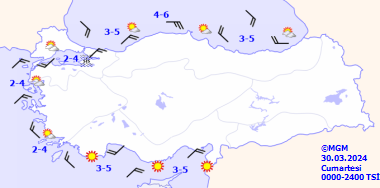 FIRTINAFIRTINAFırtına beklenmiyor.Fırtına beklenmiyor.Fırtına beklenmiyor.Fırtına beklenmiyor.KARADENİZKARADENİZHava Durumu: Parçalı ve az bulutlu,Rüzgar: Batı Karadeniz'de doğu ve kuzeydoğudan, batısı güneydoğudan 3 ila 5, akşam saatlerinden itibaren doğusu 6; Doğu Karadeniz'de batı ve kuzeybatıdan, akşam saatlerinde doğu ve güneydoğudan 3 ila 5, akşam saatlerinde batısı 6 kuvvetinde, Dalga: 1,0 ila 2,0 m, Orta Karadeniz 2,5 m,Görüş: İyi.Hava Durumu: Parçalı ve az bulutlu,Rüzgar: Batı Karadeniz'de doğu ve kuzeydoğudan, batısı güneydoğudan 3 ila 5, akşam saatlerinden itibaren doğusu 6; Doğu Karadeniz'de batı ve kuzeybatıdan, akşam saatlerinde doğu ve güneydoğudan 3 ila 5, akşam saatlerinde batısı 6 kuvvetinde, Dalga: 1,0 ila 2,0 m, Orta Karadeniz 2,5 m,Görüş: İyi.Hava Durumu: Parçalı ve az bulutlu,Rüzgar: Batı Karadeniz'de doğu ve kuzeydoğudan, batısı güneydoğudan 3 ila 5, akşam saatlerinden itibaren doğusu 6; Doğu Karadeniz'de batı ve kuzeybatıdan, akşam saatlerinde doğu ve güneydoğudan 3 ila 5, akşam saatlerinde batısı 6 kuvvetinde, Dalga: 1,0 ila 2,0 m, Orta Karadeniz 2,5 m,Görüş: İyi.Hava Durumu: Parçalı ve az bulutlu,Rüzgar: Batı Karadeniz'de doğu ve kuzeydoğudan, batısı güneydoğudan 3 ila 5, akşam saatlerinden itibaren doğusu 6; Doğu Karadeniz'de batı ve kuzeybatıdan, akşam saatlerinde doğu ve güneydoğudan 3 ila 5, akşam saatlerinde batısı 6 kuvvetinde, Dalga: 1,0 ila 2,0 m, Orta Karadeniz 2,5 m,Görüş: İyi.MARMARAMARMARAHava Durumu: Parçalı ve az bulutlu, sabah ve gece saatlerinde yer yer pus ve sisli,Rüzgar: Batı ve güneybatıdan, sabah saatlerinde kuzeydoğudan 2 ila 4 kuvvetinde,Dalga: 0,5 ila 1,0 m,Görüş: İyi, pus anında orta; sis anında zayıf.Hava Durumu: Parçalı ve az bulutlu, sabah ve gece saatlerinde yer yer pus ve sisli,Rüzgar: Batı ve güneybatıdan, sabah saatlerinde kuzeydoğudan 2 ila 4 kuvvetinde,Dalga: 0,5 ila 1,0 m,Görüş: İyi, pus anında orta; sis anında zayıf.Hava Durumu: Parçalı ve az bulutlu, sabah ve gece saatlerinde yer yer pus ve sisli,Rüzgar: Batı ve güneybatıdan, sabah saatlerinde kuzeydoğudan 2 ila 4 kuvvetinde,Dalga: 0,5 ila 1,0 m,Görüş: İyi, pus anında orta; sis anında zayıf.Hava Durumu: Parçalı ve az bulutlu, sabah ve gece saatlerinde yer yer pus ve sisli,Rüzgar: Batı ve güneybatıdan, sabah saatlerinde kuzeydoğudan 2 ila 4 kuvvetinde,Dalga: 0,5 ila 1,0 m,Görüş: İyi, pus anında orta; sis anında zayıf.EGEEGEHava Durumu: Parçalı ve az bulutlu,Rüzgar: Kuzey Ege'de kuzey ve kuzeydoğudan, akşam saatlerinde güneydoğudan; Güney Ege'de batı ve kuzeybatıdan 2 ila 4 kuvvetinde,Dalga: 0,5 ila 1,5 m,Görüş: İyi.Hava Durumu: Parçalı ve az bulutlu,Rüzgar: Kuzey Ege'de kuzey ve kuzeydoğudan, akşam saatlerinde güneydoğudan; Güney Ege'de batı ve kuzeybatıdan 2 ila 4 kuvvetinde,Dalga: 0,5 ila 1,5 m,Görüş: İyi.Hava Durumu: Parçalı ve az bulutlu,Rüzgar: Kuzey Ege'de kuzey ve kuzeydoğudan, akşam saatlerinde güneydoğudan; Güney Ege'de batı ve kuzeybatıdan 2 ila 4 kuvvetinde,Dalga: 0,5 ila 1,5 m,Görüş: İyi.Hava Durumu: Parçalı ve az bulutlu,Rüzgar: Kuzey Ege'de kuzey ve kuzeydoğudan, akşam saatlerinde güneydoğudan; Güney Ege'de batı ve kuzeybatıdan 2 ila 4 kuvvetinde,Dalga: 0,5 ila 1,5 m,Görüş: İyi.AKDENİZAKDENİZHava Durumu: Az bulutlu ve açık,Rüzgar: Batı Akdeniz'de kuzey ve kuzeydoğudan, öğle saatlerinde Antalya Körfezi güneybatıdan, batısı kuzeybatıdan; Doğu Akdeniz'de doğu ve kuzeydoğudan, akşam saatlerinde kuzeybatıdan 3 ila 5 kuvvetinde,Dalga: 0,5 ila 1,5 m,Görüş: İyi.Hava Durumu: Az bulutlu ve açık,Rüzgar: Batı Akdeniz'de kuzey ve kuzeydoğudan, öğle saatlerinde Antalya Körfezi güneybatıdan, batısı kuzeybatıdan; Doğu Akdeniz'de doğu ve kuzeydoğudan, akşam saatlerinde kuzeybatıdan 3 ila 5 kuvvetinde,Dalga: 0,5 ila 1,5 m,Görüş: İyi.Hava Durumu: Az bulutlu ve açık,Rüzgar: Batı Akdeniz'de kuzey ve kuzeydoğudan, öğle saatlerinde Antalya Körfezi güneybatıdan, batısı kuzeybatıdan; Doğu Akdeniz'de doğu ve kuzeydoğudan, akşam saatlerinde kuzeybatıdan 3 ila 5 kuvvetinde,Dalga: 0,5 ila 1,5 m,Görüş: İyi.Hava Durumu: Az bulutlu ve açık,Rüzgar: Batı Akdeniz'de kuzey ve kuzeydoğudan, öğle saatlerinde Antalya Körfezi güneybatıdan, batısı kuzeybatıdan; Doğu Akdeniz'de doğu ve kuzeydoğudan, akşam saatlerinde kuzeybatıdan 3 ila 5 kuvvetinde,Dalga: 0,5 ila 1,5 m,Görüş: İyi.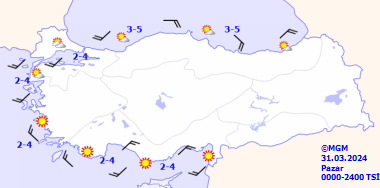 FIRTINAFIRTINAFırtına beklenmiyor.Fırtına beklenmiyor.Fırtına beklenmiyor.Fırtına beklenmiyor.KARADENİZKARADENİZHava Durumu: Az bulutlu ve açık,Rüzgar: Batı Karadeniz'de batı ve güneybatıdan, doğusu doğudan 2 ila 4; Doğu Karadeniz'de doğu ve güneydoğudan, doğusu kuzeydoğudan 3 ila 5 kuvvetinde, Dalga: 0,5 ila 1,5 m,Görüş: İyi.Hava Durumu: Az bulutlu ve açık,Rüzgar: Batı Karadeniz'de batı ve güneybatıdan, doğusu doğudan 2 ila 4; Doğu Karadeniz'de doğu ve güneydoğudan, doğusu kuzeydoğudan 3 ila 5 kuvvetinde, Dalga: 0,5 ila 1,5 m,Görüş: İyi.Hava Durumu: Az bulutlu ve açık,Rüzgar: Batı Karadeniz'de batı ve güneybatıdan, doğusu doğudan 2 ila 4; Doğu Karadeniz'de doğu ve güneydoğudan, doğusu kuzeydoğudan 3 ila 5 kuvvetinde, Dalga: 0,5 ila 1,5 m,Görüş: İyi.Hava Durumu: Az bulutlu ve açık,Rüzgar: Batı Karadeniz'de batı ve güneybatıdan, doğusu doğudan 2 ila 4; Doğu Karadeniz'de doğu ve güneydoğudan, doğusu kuzeydoğudan 3 ila 5 kuvvetinde, Dalga: 0,5 ila 1,5 m,Görüş: İyi.MARMARAMARMARAHava Durumu: Parçalı ve az bulutlu,Rüzgar: Güney ve güneybatıdan 2 ila 4 kuvvetinde,Dalga: 0,5 ila 1,0 m,Görüş: İyi.Hava Durumu: Parçalı ve az bulutlu,Rüzgar: Güney ve güneybatıdan 2 ila 4 kuvvetinde,Dalga: 0,5 ila 1,0 m,Görüş: İyi.Hava Durumu: Parçalı ve az bulutlu,Rüzgar: Güney ve güneybatıdan 2 ila 4 kuvvetinde,Dalga: 0,5 ila 1,0 m,Görüş: İyi.Hava Durumu: Parçalı ve az bulutlu,Rüzgar: Güney ve güneybatıdan 2 ila 4 kuvvetinde,Dalga: 0,5 ila 1,0 m,Görüş: İyi.EGEEGEHava Durumu: Az bulutlu ve açık,Rüzgar: Kuzey Ege'de güney ve güneybatıdan; Güney Ege'de batı ve kuzeybatıdan 2 ila 4 kuvvetinde, Dalga: 0,5 ila 1,5 m,Görüş: İyi.Hava Durumu: Az bulutlu ve açık,Rüzgar: Kuzey Ege'de güney ve güneybatıdan; Güney Ege'de batı ve kuzeybatıdan 2 ila 4 kuvvetinde, Dalga: 0,5 ila 1,5 m,Görüş: İyi.Hava Durumu: Az bulutlu ve açık,Rüzgar: Kuzey Ege'de güney ve güneybatıdan; Güney Ege'de batı ve kuzeybatıdan 2 ila 4 kuvvetinde, Dalga: 0,5 ila 1,5 m,Görüş: İyi.Hava Durumu: Az bulutlu ve açık,Rüzgar: Kuzey Ege'de güney ve güneybatıdan; Güney Ege'de batı ve kuzeybatıdan 2 ila 4 kuvvetinde, Dalga: 0,5 ila 1,5 m,Görüş: İyi.AKDENİZAKDENİZHava Durumu: Az bulutlu ve açık,Rüzgar: Batı Akdeniz'de batı ve güneybatıdan, sabah saatlerinde kuzeydoğudan; Doğu Akdeniz'de batı ve güneybatıdan, sabah saatlerinde kuzeydoğudan 2 ila 4 kuvvetinde,Dalga: 0,5 ila 1,5 m,Görüş: İyi.Hava Durumu: Az bulutlu ve açık,Rüzgar: Batı Akdeniz'de batı ve güneybatıdan, sabah saatlerinde kuzeydoğudan; Doğu Akdeniz'de batı ve güneybatıdan, sabah saatlerinde kuzeydoğudan 2 ila 4 kuvvetinde,Dalga: 0,5 ila 1,5 m,Görüş: İyi.Hava Durumu: Az bulutlu ve açık,Rüzgar: Batı Akdeniz'de batı ve güneybatıdan, sabah saatlerinde kuzeydoğudan; Doğu Akdeniz'de batı ve güneybatıdan, sabah saatlerinde kuzeydoğudan 2 ila 4 kuvvetinde,Dalga: 0,5 ila 1,5 m,Görüş: İyi.Hava Durumu: Az bulutlu ve açık,Rüzgar: Batı Akdeniz'de batı ve güneybatıdan, sabah saatlerinde kuzeydoğudan; Doğu Akdeniz'de batı ve güneybatıdan, sabah saatlerinde kuzeydoğudan 2 ila 4 kuvvetinde,Dalga: 0,5 ila 1,5 m,Görüş: İyi.